Please see the notes overleaf before completing the form and for details of where it should be sent when completed.. Please tick one box and note that Regulation 4.2 provides that an individual must have the endorsement in writing of at least one affiliated body. Please tick the appropriate box(es) is being made  Please provide the details of the alleged incident, giving as much detail as possible including venue, time, names of any other people involved, witnesses (where appropriate) etc. If necessary please use an additional sheet.Please set out any action you have already taken as a result of this incident, including names of other people you may have spoken to and dates and times or to whom this form has been copied. If necessary please use an additional sheet.DECLARATION. a) the contents of this form are correct to the best of my knowledge and belief; and b) I understand that a copy of this form will be sent to the individuals(s) / organisation(s) against whom the complaint is being made.
1. This form should be used only to report an alleged breach of the Disrepute Offence Regulations.  Red cards and Matchday Misconduct Offences Disrepute Offences must be reported using a Red Card/ MMO report form. For details of the Disrepute Offence Regulations and the Red Card/ Matchday Misconduct Offence Regulations, go to the Governance/ Rules and Regulations/ Discipline and Disrepute section of the England Hockey website www.englandhockey.co.uk.  2. When completed, this form should be sent as soon as possible (and in any event within 14 days of the incident complained of) to “the England Hockey Head of Legal and Governance (HG).” The Regulations do not require this, but a ‘phone call/ email to put the HG on notice that the form is on the way is often appreciated.  The HG will then determine the most appropriate forum for investigation and dealing, whether that be Club, County, Region or England Hockey Disrepute Complaint Panel and notify the relevant parties accordingly. Any decision to dismiss the allegation will be reviewed by the Chair of the England Hockey Disrepute Complaint Panel.3. The England Hockey Disrepute Complaint Panel is the relevant Disciplinary Administrator for disrepute offences arising in connection with a match in any of the scenarios below ie:- Area or International senior or junior or youth matchVitality Women’s Hockey League (VWHL) / Men’s Hockey League (MHL) Any VWHL / MHL Play-offs, Promotion & Relegation tournamentsWomen’s and Men’s T1 Championships in the round for the last 64 onwardsHockey 5s (National Indoor League)Any other national competition or stage of a competition or activity as may be so designated by EH Competitions Department4. Where any relevant incident occurs within an Area that is the subject of a Disrepute Complaint by/ against an affiliated body in that Area against/ by an affiliated body in a different Area the relevant Disciplinary Body shall be the England Hockey Disrepute Complaint Panel.  5. In all other cases (ie where the circumstances in notes 3 or 4 above do not apply and/or- where the HLG has decided it appropriate) the relevant Disciplinary Body shall, in the first instance, be the Area Disciplinary Administrator (ADA) of the Area in which the relevant incident is alleged to have occurred. 7. Contact details for the ADA will also be available through:-The England Hockey website (www.englandhockey.co.uk) Discipline and Disrepute/ Discipline Guidance and Advice page;Area websites;EH Regional Offices.BUT PLEASE SEND THE FORM IN THE FIRST INSTANCE TO:Jason WiltshireHead of Legal and GovernanceEngland HockeyBisham Abbey NSCMarlowBucks SL7 2BEdisrepute@englandhockey.co.uk 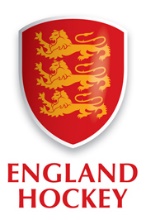 CODE OF ETHICS & BEHAVIOUR
DISREPUTE INCIDENT FORM (From 6 February 2024)Your NamePreferred contact details Is this complaint being made by you as an individual or on behalf of an affiliated body o - Myself  o - Completing on behalf of an affiliated body  Name of affiliated body (club/association) making/supporting the complaint  Does this incident relate to a complaint against an individual or an organisation  o - Individual(s)  o - An organisation / affiliated bodyName(s) of the individual(s) or organisation (club/association) against who the complaint On what date(s) did the alleged incident(s) occur Is any young person (under the age of 18 alleged to be involved in the incident o - Yes o - NoSignature of complainantDate:Signature on behalf of endorsing affiliated bodyDate:Position heldENGLAND HOCKEY HEAD OF LEGAL AND GOVERNANCE Jason WiltshireTel 01628 896825, Email jason.wiltshire@englandhockey.co.ukACTING NATIONAL DISCIPLINARY OFFICERJo PennycookTel 07850 793203, Email discipline@englandhockey.co.uk EAST c/o Jo PennycookTel 07850 793203, Email discipline@englandhockey.co.uk LONDONRupert AllenTel 07961 845137. Email discipline@london.hockey MIDLANDSAndy BarnesTel 01636 821643, 07778 747662 Email discipline@midlands.hockeyNORTH WESTPeter McInultyTel 07985 792648, Email disciplinechair@northwesthockey.co.uk  SOUTH CENTRALMark RutherfordTel 07966 270259, Email discipline@southcentral.hockeySOUTH EASTMartin LewisTel 07511 035930, Email discipline.chair@southeast.hockeyWEST Lesley Love
Tel 01747 840721, Email discipline@westhockey.co.ukUK ARMED FORCES HALieutenant Colonel Lucinda ButlerEmail Lucinda.Butler995@mod.gov.ukYORKSHIRE & NORTH EASTAndrew NixTel 07557 104694, Email ada@yne.hockey 